ҠАРАР					                	                  ПОСТАНОВЛЕНИЕ19 июнь 2023  й.                                             №44                                      19 июня  2023 г.Об утверждении планамероприятий по приведению качества питьевой воды в соответствие с установленными требованиями по сельскому поселению Кашкалашинский  сельсовет на 2023 – 2027 годы.     Руководствуясь Федеральным законом «Об общих принципах организации местного самоуправления в Российской федерации» № 131-ФЗ от 06.10.2003 года (в ред. от 18.10.2007 г.), Федеральный закон «О водоснабжении и водоотведении» от 07.12.2011г. № 416-ФЗ., ст. 6 Устава сельского поселения Кашкалашинский  сельсовет муниципального района Благоварский район Республики Башкортостан, администрация сельского поселения п о с т а н о в л я е т:1. Утвердить План мероприятий по приведению качества питьевой воды в соответствие с установленными требованиями по сельскому поселению Кашкалашинский  сельсовет на 2023 – 2027 годы. (Прилагается).          2. Настоящее постановление обнародовать на информационном стенде сельского поселения по адресу с. Кашкалаши, ул. Советская, 56, разместить на официальном сайте сельского поселения.          3. Контроль за выполнением настоящего постановления оставляю за собой.                           Глава сельского поселенияКашкалашинский  сельсовет                                          Б.И.БикмеевСогласовано                                                                                           УтверждаюНачальник  территориального отдела                                    Глава сельского поселенияУправления  Федеральной службы                                        Кашкалашинский  сельсовет по надзору в сфере защиты прав                                             муниципального района потребителей и благополучия                                                 Благоварский райончеловека по Республике Башкортостан                                  Республики Башкортостанв Чишминском, Архангельском,                                               ____________Б.И.БикмеевБлаговарском, Буздакском,										Давлекановском, Кармаскалинском, Кушнаренковском районах                                   ____________ Т.С.Байбурин                                                  «____»______________202__г.Планмероприятий по приведению качества питьевой воды в соответствие с установленными требованиями по сельскому поселению Кашкалашинский  сельсовет на 2023 – 2027 годы.Башkортостан РеспубликаһыРеспублика Башкортостан  Благовар районы 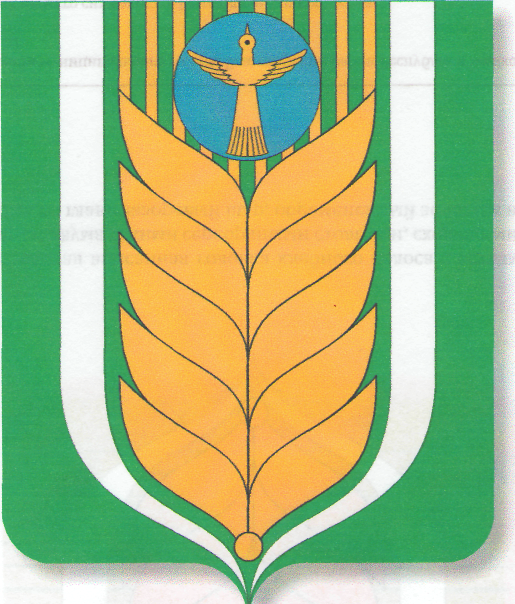 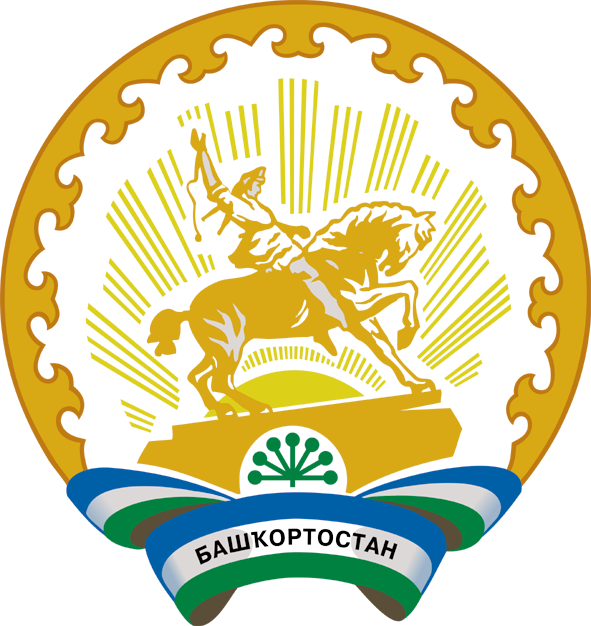 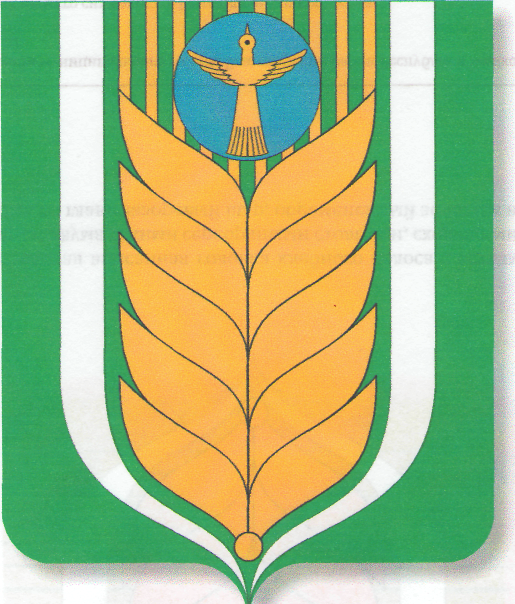 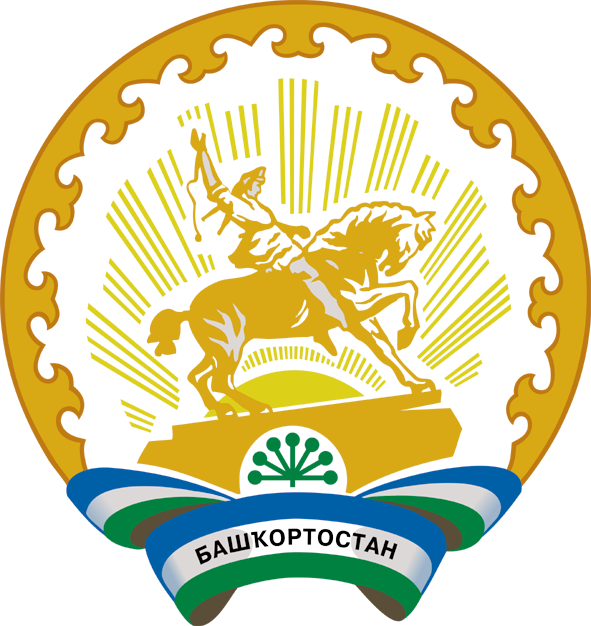 муниципаль районының Кашкалаша ауыл советы ауыл биләмәһе хакимияте 452747, Кашкалаша ауылы, Совет урамы, 56Тел. 8(34747)2-84-38 факс 2-84-90sp_kash@mail.ruАдминистрация сельского поселения Кашкалашинский сельсовет     муниципального района        452747, село Кашкалаши, ул.Советская, 56Тел. 8(34747)2-84-38 факс 2-84-90sp_kash@mail.ruНаименование работИсполнители Сроки Примечания Заключение договора на проектирование зон санитарной охраны источника водоснабжения и водопроводных  сооруженийГлава СПДо 18.12.2024Согласно нормативных требованийИспользовать водные объекты по санитарным правилам и условиям безопасного для здоровья населения использования водного объекта в с. Кашкалаши, д. Восточный, д. Западный, д. Табулдак (не допускать без санитарно-эпидемиологического заключения о соответствии водного объекта санитарным правилам и условиям безопасного для здоровья населения использования водного объекта)Глава СПДо 18.12.2024Согласно нормативных требованийОбследование водных объектов на предмет возникновения угрозы затопления (скважин, колодцев с запорной арматурой, ВРК) находящихся на балансе предприятияГлава СПс 1 марта  2023 – 2027 годыПо 2 раза в неделю. По мере необходимостиРасчистка снега над колодцами со скважиной и прилегающей территории, организовать подъездные пути к скважинам Глава СПС 1 марта по 24 марта 2023 – 2027 годыВо время паводка – по необходимостиРасчистка снега над колодцами с запорной арматурой, ВРК и прилегающей территорииГлава СПС 1 по 24 марта 2023 – 2027 годыВо время паводка – по необходимостиЗаключение договора со специализированной организацией для обеззараживания воды и поддержка их в достаточном количествеГлава СПС 10 по 31 марта 2023 – 2027 годыПо необходимостиПроведение обеззараживания системы водоснабжения, скважин Глава СПВо время паводкаВо время паводка – по необходимости.. Ремонт водонапорной башни с. КашкалашиГлава СП2023-2027 ггПо необходимостиРемонт утечек водопровода в населенных пунктахГлава СП2023-2027По мере необходимостиОтбор проб водопроводных сетей населения с. Кашкалаши, д. Восточный, д. Западный, д. ТабулдакГлава СПЕжеквар-тально